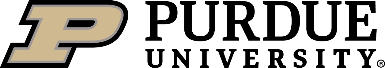 Selling & Sales Management					Plan of StudyBachelor of Science Program		                            			DEGREE in THREE120 semester hours(♦) Critical (non-CSR) courses(1) Quantitative Reasoning: MA 15555 or select any course from University Core Curriculum except MA 138 or PHIL 150.(2) Science Options:  Choose two courses selected from the University Core Curriculum Science options (4 – 8 credits). (3) Humanities:  3 hours selected from the University Core Curriculum humanities options.(4) International Selective:  Choose 3 hours from the approved list (5) STAT 11300 meets the Science, Technology & Society University Core competency.  Student may choose STAT 22500, 30100, or IT 34200 to fulfill the Statistics requirement but will then need to select one additional Science, Technology & Society course from the University Core Curriculum.(6) Economics:  3 credits selected from AGEC 21700 or ECON 21000 or ECON 25100 or ECON 25200University Core Curriculum:https://www.purdue.edu/provost/students/s-initiatives/curriculum/courses.htmlSem 1            FALLSem 1            FALLSem 2         SPRINGSem 2         SPRINGSem 3   SUMMERSem 3   SUMMER1CSR 100003COM 11400 ♦                     (UCC)               3Free Elective3 CSR 282002 - 4SCIENCE 1 of 2 (2)                     (UCC)               3Free Elective3CNIT 13600 or CS 23500 3SOC 10000                         3Free Elective3 - 4ENGL 10600 or 10800 ♦  (UCC)3STAT 11300 (5)                    (UCC)               3MA 15555 (1)                     (UCC)               3Humanities (3)                     (UCC)               3PSY 12000 ♦                      (UCC)3Free Elective  16 – 17 credits  16 – 17 credits  17 - 19 credits  17 - 19 credits9 credits9 creditsSem 4            FALLSem 4            FALLSem 5         SPRINGSem 5         SPRINGSem 6   SUMMERSem 6   SUMMER3CSR 20100 or AGEC 33100 ♦ 3ECONOMICS choice (6)      (UCC)               1CSR 30700, Sales Internship or Field Experience**3COM Selective 3COM 318001CSR 30700, Sales Internship or Field Experience**1CSR 200003HTM 24100 or MGMT 201003Free Elective3HTM 14100 or MGMT 200003MGMT 323003Free Elective2HTM 255003CSR 31500♦3Free Elective2 - 4SCIENCE 2 of 2 (2)              (UCC)               3CSR 33100  14 - 16 credits  14 - 16 credits  18 credits  18 credits10 credits10 creditsSem 7            FALLSem 7            FALLSem 8         SPRINGSem 8         SPRING3COM/ENGL Writing Selective3CSR 10300 or 34200NOTE:  ** Students may opt for the Study Abroad Internship Program in Dublin, London, or Sydney (6 credits) or complete the Interns for Indiana Internship to fulfil this requirement. 3MGMT 455003CSR 30900NOTE:  ** Students may opt for the Study Abroad Internship Program in Dublin, London, or Sydney (6 credits) or complete the Interns for Indiana Internship to fulfil this requirement. 3CSR 415003CSR 40400NOTE:  ** Students may opt for the Study Abroad Internship Program in Dublin, London, or Sydney (6 credits) or complete the Interns for Indiana Internship to fulfil this requirement. 3CSR 344003CSR 41800NOTE:  ** Students may opt for the Study Abroad Internship Program in Dublin, London, or Sydney (6 credits) or complete the Interns for Indiana Internship to fulfil this requirement. 3Sci Tech Soc (5) or Free Elective3International SelectiveNOTE:  ** Students may opt for the Study Abroad Internship Program in Dublin, London, or Sydney (6 credits) or complete the Interns for Indiana Internship to fulfil this requirement. 3Free Elective3Free ElectiveNOTE:  ** Students may opt for the Study Abroad Internship Program in Dublin, London, or Sydney (6 credits) or complete the Interns for Indiana Internship to fulfil this requirement.   18 credits  18 credits  18 credits  18 credits